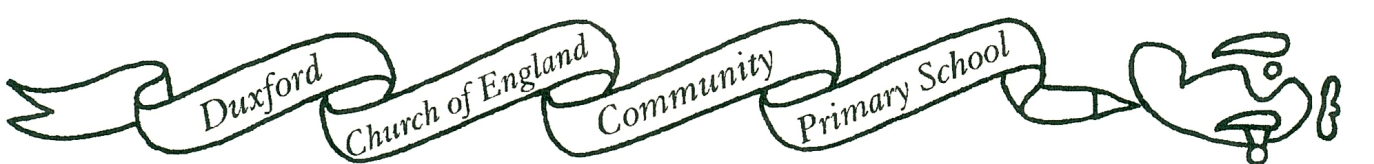 Aim High….Fly High!Governors' Statement of General Principles for a Behaviour Policy This is a statement of principles, not practice; it is the responsibility of the Headteacher to draw up the behaviour policy although the Headteacher must take account of these principles when formulating this.Good behaviour should be promoted through the development of a positive environment and ethos, together with high quality teaching and learning, and procedures which: ensure that every child has the right to learn but no child has the right to disrupt the learning of others.encourage pupils to have respect for themselves, for their peers and for adults; encourage pupils to have a respect for the rights of others, including teachers; all staffencourage pupils to have a respect for the property of others, including the school; encourage pupils to be accountable for their own behaviour; encourage self-­-discipline and self-­-control; strongly discourage aggressive behaviour of all kinds; place importance on reinforcing positive behaviour more than punishing misbehaviour; increase and widen pupil's sense of belonging in the school community; ensure fair and honest treatment and place an emphasis on attempts to identify and address causes for mis-­-behaviour rather than just treating symptoms; encourage the partnership between school and home through the early involvement of parents of a pupil who is persistently difficult. The general principles may be summarised as: respect for people, respect for property and respect for the school.  While pupils will not normally be detained for more than 10 minutes at the end of the school day. the detention of individuals or small groups may be necessary on some occasions. In such situations parents will be informed by letter, at least 24 hours before the detention. Items which are illegal or considered dangerous are not allowed in school and will be removed from any pupil bringing such items to school. Exclusion from school is regarded as a last resort and will be avoided as far as possible. It may be used in response to a single extreme incident or after a long series of serious misdemeanours. LA guidance on fixed term/permanent exclusion will be followed in such cases including writing a behaviour management plan for any pupil at risk of exclusion. If exclusion becomes necessary the statutory exclusion procedures will be followed and parents will be informed of their right of appeal. School statement on the use of powers of searching pupils and the reasonable use of force. Searching Pupils: School staff may search pupils with their permission for any item that is banned by the school rules. The Headteacher, and staff authorised by the Headteacher, have the power to search pupils or their possessions, without consent, where they suspect the pupil has weapons, alcohol, illegal drugs and stolen items. {Following the DfE’s advice, staff do not have to have the consent of the pupil or parent/carer.}The school will not normally conduct a ‘without consent search’ but will attempt to contact the child’s parents instead. The use of this power will therefore be an absolute last resort. Use of reasonable force: All school staff have the power to use reasonable force to prevent pupils committing an offence, injuring themselves or others, or damaging property, and to maintain good order and discipline in the classroom.  The school has a policy to cover the use of any physical interventions with children.The headteacher should be informed of any incident that has led to the use of these powers, which will be recorded. Name of PolicyGovernors’ Statement of General Principles for a Behaviour PolicyDate last reviewedMay 2016Date to be reviewedMay 2018Governor CommitteeFGBKey Member of staffGovernors and HeadteacherStatutoryYes